Name: _________________________________ Datum: _______________________ Stunde: _____ZZN2 Ch3 HörenWas kaufen die Leute im Geschäft? What are the people buy in the store? Listen to the dialogue and put the pictures in order # 1-14. Some numbers are repeated. Label the pictures with vocab!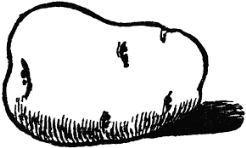 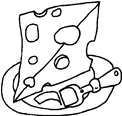 ______ 1.5 K			B. ______ 1 K 				C. ______ 300 G 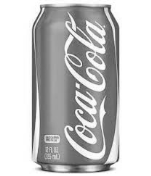 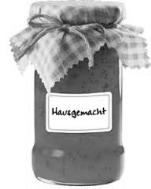 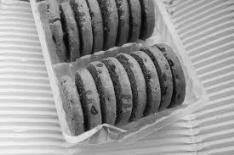 D. ______ 				E. ______				F. ______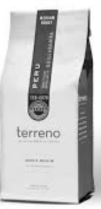 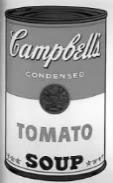 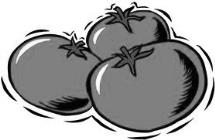 G. ______				H. ______				I. ______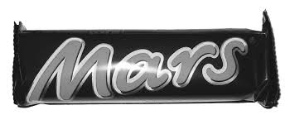 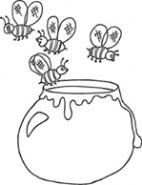 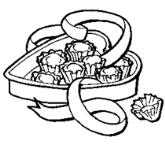 J. ______				K. ______				L. ______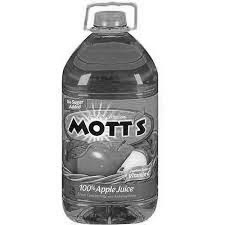 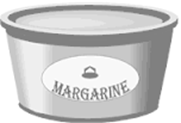 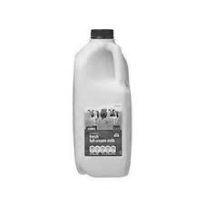 M. ______				N. ______				O. ______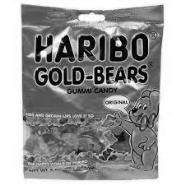 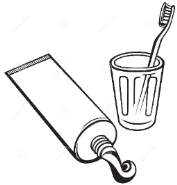 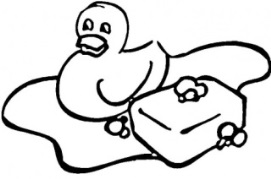 P. ______				Q. ______				R. ______Match the container to the item by writing the correct letter on the line. _______ Seife					a. eine Flasche_______ Margarine				b. eine Tüte_______ Honig				c. ein Glas_______ Kekse				d. ein Stück_______ Cola					e. eine Schachtel_______ Pralinen				f. eine Packung_______ Gummibärchen			g. ein Becher